高雄市議會第二屆第七次大會高雄市政府環境保護局業務報告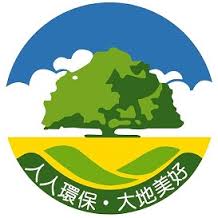 報告人：局長  蔡孟裕